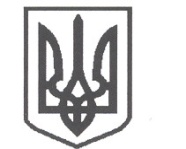 УКРАЇНАСРІБНЯНСЬКА СЕЛИЩНА РАДАВИКОНАВЧИЙ КОМІТЕТРІШЕННЯ18 червня 2021 року     					              	      	№  153  	смт СрібнеПро встановлення розпорядку роботи закладів відділу культури та туризму Срібнянської селищної ради на літній період Розглянувши лист начальника відділу культури та туризму Срібнянської селищної ради Ірини ЖИЖКИ про встановлення для закладів культури  розпорядку роботи на літній період, керуючись ст. 32  Закону України «Про місцеве самоврядування в Україні», виконавчий комітет селищної ради вирішив:На літній період для закладів відділу культури та туризму Срібнянської селищної ради встановити розпорядок роботи до 23:00.В дні проведення масових заходів та народних свят надати дозвіл закладам відділу культури та туризму Срібнянської селищної ради продовжити робочий день до 24:00.На час літніх канікул, надати дозвіл на проведення вечорів відпочинку для молоді та дискотек в закладах відділу культури та туризму Срібнянської селищної ради  з 21:00 до 23:00.Керівникам закладів відділу культури та туризму Срібнянської селищної ради:3.1. Забезпечити збереження майна під час проведення вечорів відпочинку для молоді та дискотек; 3.2 Забезпечити громадський порядок і правила безпеки під час проведення вечорів відпочинку для молоді та дискотек. 4. Рекомендувати Срібнянському ВП Прилуцького ВП ГУНП в Чернігівській області, громадським   організаціям   здійснювати   патрулювання   під  час проведення дискотек.Селищний голова	Олена ПАНЧЕНКО